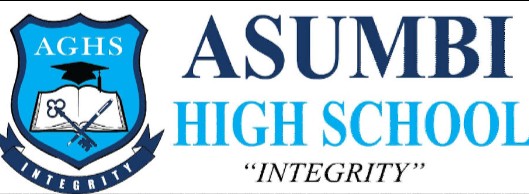                 FORM 4 ENTRANCE EXAMS 2023 ENGLISH PP1 MARKING SCHEMEQ1 FUNCTIONAL WRITINGPOINTS OF INTERPRETATION FORMAT Report Layout Heading 1mk Introduction ½mk Conclusion ½mk Signing off 1mkCONTENT/BODY Activities Team Building *T – 2 Mountain Climbing *M – 2 Visiting Saiwa Camp *V – 2 Challenges *C – 2 (Mention at least 2 challenges)Recommendations * R – 2 LANGUAGE ACCURACY/ LINGUISTIC ABILITY A – 6/5 B – 4 C – 3 D – 2/1 GROUP D (01 – 02) Candidate does not communicate and their language is so minimal that the examiner has to guess what they intend to write. Poor use of expressions. Poor use of punctuation marks. Hardly any correct sentence. Spelling errors. Broken parts must be identified. GROUP C (03) Lack of confidence. Very simple sentences. All manner of broken sentences. Mother tongue interference. Errors of tense and construction. Subject verb agreement. GROUP B (04) Communicates fluently with ease of communication. Well-constructed sentences. Good use of vocabulary. A few errors considered as slips. GROUP A (05 – 06) Ease of expression with no errors of punctuation, spelling and grammar. Good planning/organization of ideas. Clever use of vocabulary and maturity in language use. Definite spark. NB: It MUST be a report on club activities. If not – 2AD WF (Wrong Format). Mixed Format – 1AD MF. The heading should bear the subject of the report and the setting/place (School) e.g. A REPORT ON A TOUR TO MT. ELGON NATIONAL PARK ½ mk BY TUMAINI SCHOOL WILDLIFE CLUB ON……. Introduction should include: the subject, terms of Activities – all the 3 activities and challenges. Must be well explained to earn full marks. If mentioned award ½ marks  Conclusion – must give a summary/wind up the report. Recommendations – must be a response to the challengesSigning Off – Indicate the name of the person who prepared the report (Signature, Name and designation). E.g. Compiled by: Sign…………………. Name………………… SECRETARYQ2. CLOZE TESTestimated/ approximatedthe equality and deeply/firmly Implement/execute that During on collectionQ3. ORAL SKILLS- DrummingClapping loudlyClear your throat noisilyBlow a whistleTap on a surfaceGive an anecdoteVerbal- shouting to show angerNon-verbal- pointing at the child when saying `…throw you out..`- involving the audience in singing Effective tonal variationEffective use of gesturesEffective use of facial expressionsUnderline the silent letters in the following words.				(3 marks)i)	Raspberryii)	Benign iii)	SecretaryProvide a word that is pronounced the same as the following words.	(3 marks)i)	Symbol Cymbalii)	Hoard	Hordeiii)	Compliment ComplementIdentify the odd one out in each of the following sets.			(4 marks)i)	Ferry		Fairy		Furryii)	Code		Note		Rodiii)	Floor		Flower		Flouriv)	Aunt 		August		AutoImagine you are giving a motivational speech to a group of visually impaired students. What would you do to ensure that you are effective in your speech delivery?I would speak audibly enough to be comfortably heard by the audience.I would speak at a moderate pace.I would vary my tone as listening to one tone is boring.I would stress on key words, to emphasize the message.You are having a group discussion with your classmates on Blossoms of The Savannah. One of your group mates is contributing to the discussion but you are eager to chip in. state any three cues that would tell you that it is time to make your contribution?I would tell if the speaker asks a question.I would tell if the speaker takes a falling intonation.I would tell if the calls my name.I would tell if the speaker points at me.I would tell if the speaker takes a long pause.i) 	How has Martha portrayed good telephone etiquette in the above conversation?(3 marks)Martha uses polite language for example “May I ask who is calling please?”Martha introduces herself “I am Martha, Eric’s cousin”Martha politely asks Peter if he can leave a message “Would you like to leave a message or call...”Martha thanks the caller “Alright Peter, thank you for calling. Bye.”Identify three instances of Peter’s lack of telephone conversation etiquette in the above conversation.       ( 3 marks)Peter fails to use polite language, “I want to talk to him.”Peter rudely interrupts Martha, “Would you like to leave a message or call...”Peter clicks to express his disappointment, “Peter:  (clicking)”Peter hangs up “(Peter hangs up the phone)